Министерство образования и науки РФФедеральное государственное бюджетное образовательноеУчреждение высшего образования «Тверской государственный университет»(ФГБОУ ВО ТвГУ)Математический факультетКафедра общей математики и математической физикиСпециальность «Математика и компьютерные науки»КУРСОВАЯ РАБОТАПо дисциплине «Введение в теорию фракталов»Тема: «Броуновское движение»Автор: Козлов Александр Сергеевич, 3 курс, 31 группаНаучный руководитель: Доктор физико-математических наук, профессор, Цветков Виктор ПавловичТверь 2016ОГЛАВЛЕНИЕВведение……………………………………………………………………………3Случайные фракталы……………………………………………………………4Броуновское движение ……………………………………………………4Определение броуновского движения……………………………………6Определение…………………………………………………………………7Закон дисперсии и стационарность………………………………………7Свойство независимости приращений……………………………………7Марковское свойство………………………………………………………8Величина приращений ……………………………………………………9Недифференцируемость……………………………………………………9Размерность реализации броуновского движения……………………10 Статистическое самоподобие……………………………………………10 Броуновские поверхности………………………………………………11Заключение……………………………………………………………………… 13Список литературы………………………………………………………………14ВведениеДанная работа посвящена изучению броуновского движения. Главная цель настоящей работы разобрать основные понятия такие как “ одномерные броуновские движения ”, “ гауссовский случайный процесс ” и другие, а так же наглядно рассмотреть графики “ гауссовского случайного блуждания”, “нормальной гауссовской кривой” и  “броуновской поверхности”. Случайные фракталыБроуновское движениеНачало исследования броуновского движения датируется 1827 годом, когда шотландский ботаник Роберт Броун обнаружил, что маленькие частицы, взвешенные в жидкое совершают  непрерывное беспорядочное движение. В 1905 году Альберт Эйнштейн объяснил это движение хаотическими столкновениями с молекулами окружающей среды. Норберт Винер в 1923 году построил первую удовлетворительную с математической точки зрения модель выборочных реализаций и доказал их «почти наверное» (на языке теории вероятностей) непрерывность. На сегодняшний день по этому предмету имеется обширная литература. Строгое описание броуновского движения можно найти у Карлина и Тейлора.Простейшей дискретной аппроксимацией броуновского движения служит одномерное случайное блуждание. В этом случае частица первоначально располагается в точке  на прямой. Частица совершает единичный шаг вправо или влево в зависимости от случайного выбора, например, бросания монеты. Случайное блуждание происходит итеративно. Для каждого  положим.Более точным приближением к реальному броуновскому движению является замена шагов  случайными величинами , имеющими гауссовское, или нормальное распределение. После первого шага частица находится в положении ,  после  шагов — в положении.На рис. 1. изображена типичная реализация гауссовского случайного блуждания.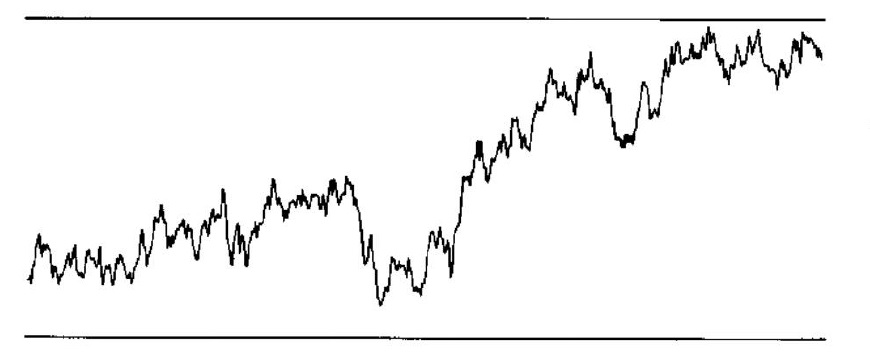 Рисунок 1Случайная величина  называется гауссовской, или нормальной с математическим ожиданием  и дисперсией , если она распределена по закону:То есть ее плотность вероятности  имеет видГрафик  напоминает колокол (рис. 2). В наших приложениях математическое ожидание  обычно равно нулю.Гауссовское случайное блуждание легко реализуется на компьютере. Единственная сложность — необходим генератор гауссовских случайных чисел. Если имеется генератор равномерно распределенных на отрезке  случайных чисел, то вполне приемлемое приближение можно получить, используя формулу.(1)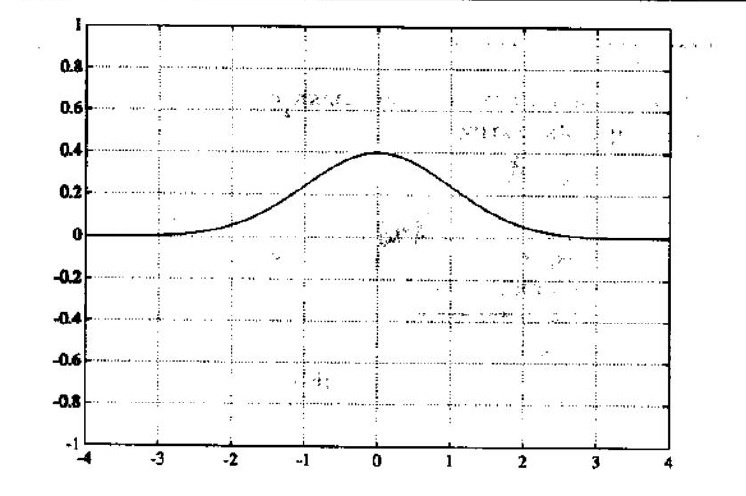 Рисунок 2 Нормированная гауссовская кривая: Можно использовать и более общую формулу:(2)Очевидно, что формула (1) есть частный случай (2) при . Эти аппроксимации следуют из применения центральной предельной теоремы.Определение броуновского движенияМы возвращаемся к рассмотрению броуновского движения, определенного на конечном интервале, например, на отрезке . Приведенное ниже определение позволяет сфокусировать внимание на его принципиальных свойствах. Большинство утверждений о броуновском движении в нашем изложении относится к одномерному случаю, но имеет соответствующие аналоги для случая двух и большего числа измерений.Прежде всего, нам понадобится определение гауссовского случайного процесса. Случайный процесс  называется гауссовским, если для каждого конечного набора моментов времени  вектор  имеет гауссовское распределение. Двумерный гауссовский процесс  определяется аналогично.ОпределениеГауссовский процесс  называется одномерным броуновским движением, или винеровским процессом на интервале , если он обладает следующими свойствами: и функция  почти всегда непрерывна.имеет гауссовское распределение с математическим ожиданием  и дисперсией , где  – положительная константа, то естьЗакон дисперсии и стационарностьИз свойства 2 вытекает закон дисперсии для приращений броуновского движения:(3)для любых  и  из интервала . Так как дисперсия  зависит только от разности  и , а не от самих значений, то говорят, что приращения стационарны.Свойство независимости приращенийДве случайные величины  и  называются независимыми, если для любых вещественных чисел Подобное утверждение справедливо и для конечного набора  случайных величин. Самым важным следствием независимости случайных величин является равенство математического ожидания произведения случайных величин произведению математических ожиданий:Броуновское движение обладает независимыми приращениями в том смысле, что если то приращения являются независимыми случайными величинами.Марковское свойствоБроуновские движение, как и любой процесс с независимыми приращениями, есть марковский процесс. Это означает, что условная вероятность события « достигает определенного значения при данном значении », где , зависит только от  и . Эта вероятность не зависит от поведения  при , то есть в процессе случайного блуждания каждый шаг делается без какой-либо информации о том, каким образом процесс достиг текущего значения.Условная вероятность события  при заданном событии  обозначается . Формальное определение марковского процесса:гдеВеличина приращенийТеорема 1. Пусть  – броуновское движение на интервале . Тогда математическое ожидание приращения равно(4)ДоказательствоЕсли случайная величина  имеет плотность вероятности , то математическое ожидание функции  равно:Соответственно, при ,После подстановки   и упрощения получаем:НедифференцируемостьИз теоремы 1 следует недифференцируемость броуновского движения . Если предположить, что  существует, то, рассуждая нестрого, получим:Мандельброт и Ван Несс дали полное доказательство не только для классического броуновского движения, но также и для фрактального броуновского движения.Размерность реализации броуновского движенияМы используем результат теоремы 1 для вычисления фракцией размерности реализации броуновского движения. Без потери общности можно предположить, что интервал определения равен . Разделим этот интервал на  равных подинтервалов одинаковом длины  и таким же образом разделим вертикальную ось на подинтервалы длины . Выражение  служит в качестве оценки числа квадратов размера , необходимых для покрытия части графика , расположенной над одним подинтервалом. Так как математическое ожидание величины  пропорционально , то число квадратов, необходимых на одном подинтервале, пропорционально . Всего имеется  таких подиитервалов, и поэтому общее число квадратов пропорционально(5)получим:Статистическое самоподобиеТеорема 2. Приращение реализации броуновского движения обладает свойством статистического самоподобия, то есть:для любого . (Символ  означает, что две случайные величины имеют одинаковое распределение и, в частности, одно и то же математическое ожидание и дисперсию.)ДоказательствоНеобходимо доказать, что(6)По свойству 2 броуновского движения, левая часть выражения (6) равна:а правая часть равна:Замена переменных  в последнем интеграле смолит его к предыдущему.Броуновские поверхностиДвумерный вариант броуновскою движения определяется по аналогии с одномерным случаем. Гауссовский процесс  называется двумерным броуновским движением, если он обладает следующими свойствами:	1.   и функция  почти всегда непрерывна.	2.  Свойство гауссовости приращений: случайная величинаимеет гауссовское распределение с математическим ожиданием  и дисперсией , где  – положительная  константа, то естьИзображением двумерного броуновского движения является поверхность, такая, например, как на рис. 3. Как и в одномерном случае, двумерное броуновское движение почти наверное недифференцируемо. Фрактальная размерность двумерного броуновского движения равна . 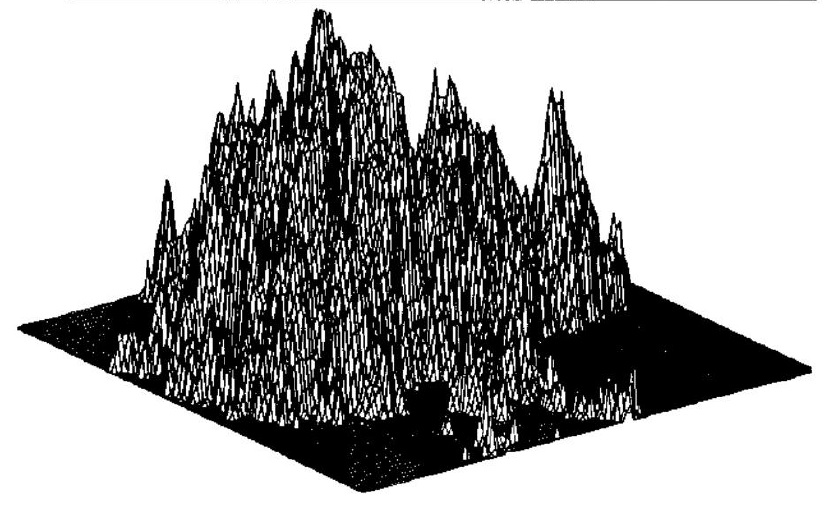 Рисунок 3Поверхность, изображенная на рис. 3, фактически является графиком функции , где  – броуновская поверхность. Она напоминает горный массив, поднимающийся над поверхностью моря.ЗаключениеИтак, в ходе курсовой работы мы разобрали основные понятия броуновского движения и с помощью графиков наглядно продемонстрировали вид броуновских движений. Список использованной литературы1. Ричард М. Кроновер «Фракталы и хаос в динамических системах» 2-е дополнительное издание 20062.  Мандельброт Б. Фрактальная геометрия природы. — Москва: Институт компьютерных исследований, 2002